[Fin del documento]1.Objeto de estas directrices de examen2.Material necesario2.12.22.32.42.53.Método de examen3.1Número de ciclos de cultivoLa duración mínima de los ensayos deberá ser normalmente de un único ciclo de cultivo.Se podrá concluir el examen de una variedad cuando la autoridad competente pueda determinar con certeza su resultado.3.2Lugar de ejecución de los ensayosNormalmente los ensayos deberán efectuarse en un sólo lugar.  En el documento TGP/9 “Examen de la distinción” se ofrece orientación respecto a los ensayos realizados en más de un lugar.3.3Condiciones para efectuar el examenSe deberán efectuar los ensayos en condiciones que aseguren un desarrollo satisfactorio para la expresión de los caracteres pertinentes de la variedad y para la ejecución del examen.Ya que la luz del día es variable, las valoraciones del color establecidas frente a una carta de colores deberán realizarse en una habitación apropiada utilizando luz artificial, o a mediodía en una habitación sin luz solar directa.  La distribución espectral de la fuente luminosa que constituye la luz artificial deberá estar en conformidad con la Norma CIE de Luz Preferida D 6500 y debe ajustarse a los límites de tolerancia establecidos por la Norma Británica (British Standard) 950, Parte I.  Estas valoraciones se deberán efectuar con la planta colocada sobre un fondo blanco.  La carta de colores y la versión de la carta de colores utilizada deberán indicarse en la descripción de la variedad.3.4Diseño de los ensayos3.4.13.5Ensayos adicionalesSe podrán efectuar ensayos adicionales para estudiar caracteres pertinentes.4.Evaluación de la distinción, la homogeneidad y la estabilidad4.1Distinción4.1.1Recomendaciones generalesEs de particular importancia para los usuarios de estas directrices de examen consultar la Introducción General antes de tomar decisiones relativas a la distinción.  Sin embargo, a continuación se citan una serie de aspectos que han de tenerse en cuenta en las directrices de examen. 4.1.2Diferencias consistentesLas diferencias observadas entre variedades pueden ser tan evidentes que no sea necesario más de un ciclo de cultivo.  Asimismo, en algunas circunstancias, la influencia del medio ambiente no reviste la importancia suficiente como para requerir más de un único ciclo de cultivo con el fin de garantizar que las diferencias observadas entre variedades son suficientemente consistentes.  Una manera de garantizar que una diferencia en un carácter, observada en un ensayo en cultivo, sea lo suficientemente consistente es examinar el carácter en al menos dos ciclos de cultivo independientes.4.1.3Diferencias clarasDeterminar si una diferencia entre dos variedades es clara depende de muchos factores y, para ello se tendría que considerar, en particular, el tipo de expresión del carácter que se esté examinando, es decir, si éste se expresa de manera cualitativa, cuantitativa o pseudocualitativa.  Por consiguiente, es importante que los usuarios de estas directrices de examen estén familiarizados con las recomendaciones contenidas en la Introducción General antes de tomar decisiones relativas a la distinción. 4.1.44.1.5Método de observaciónEl método recomendado para observar los caracteres a los fines del examen de la distinción se indica en la tabla de caracteres mediante la siguiente clave (véase el documento TGP/9 “Examen de la distinción”, sección 4 “Observación de los caracteres”):Tipo de observación  visual (V) o medición (M)La observación “visual” (V) es una observación basada en la opinión del experto.  A los fines del presente documento, por observación “visual” se entienden las observaciones sensoriales de los expertos y, por lo tanto, también incluye el olfato, el gusto y el tacto. La observación visual comprende además las observaciones en las que el experto utiliza referencias (por ejemplo, diagramas, variedades ejemplo, comparación por pares) o gráficos no lineales (por ejemplo, cartas de colores).  La medición (M) es una observación objetiva que se realiza frente a una escala lineal calibrada, por ejemplo, utilizando una regla, una báscula, un colorímetro, fechas, recuentos, etc.Para los casos en que en la tabla de caracteres se indica más de un método de observación de los caracteres (p. ej. VG/MG), en la Sección 4.2 del documento TGP/9 se ofrece orientación sobre la elección de un método apropiado.4.2Homogeneidad4.2.1Es particularmente importante que los usuarios de estas directrices de examen consulten la Introducción General antes de tomar decisiones relativas a la homogeneidad.  Sin embargo, a continuación se citan una serie de aspectos que han de tenerse en cuenta en las directrices de examen.4.2.24.2.34.3Estabilidad4.3.1En la práctica no es frecuente que se conduzcan exámenes de la estabilidad que brinden resultados tan fiables como los obtenidos en el examen de la distinción y la homogeneidad.  No obstante, la experiencia ha demostrado que en muchos tipos de variedades, cuando una variedad haya demostrado ser homogénea, también podrá considerarse estable.4.3.2Cuando corresponda, o en caso de duda, la estabilidad podrá evaluarse adicionalmente, examinando un nuevo lote de semillas o plantas, para asegurarse de que presenta los mismos caracteres que el material suministrado inicialmente.5.Modo de agrupar las variedades y organización de los ensayos en cultivo5.1Los caracteres de agrupamiento contribuyen a seleccionar las variedades notoriamente conocidas que se han de cultivar en el ensayo con las variedades candidatas y a la manera en que estas variedades se dividen en grupos para facilitar la evaluación de la distinción.5.2Los caracteres de agrupamiento son aquellos en los que los niveles de expresión documentados, aun cuando hayan sido registrados en distintos lugares, pueden utilizarse, individualmente o en combinación con otros caracteres similares:  a) para seleccionar las variedades notoriamente conocidas que puedan ser excluidas del ensayo en cultivo utilizado para el examen de la distinción;  y b) para organizar el ensayo en cultivo de manera tal que variedades similares queden agrupadas conjuntamente.5.3Se ha acordado la utilidad de los siguientes caracteres de agrupamiento:5.4En la Introducción General y en el documento TGP/9 “Examen de la distinción” se dan orientaciones sobre el uso de los caracteres de agrupamiento en el proceso de examen de la distinción.6.Introducción a la tabla de caracteres6.1Categorías de caracteres6.1.1Caracteres estándar de las directrices de examenLos caracteres estándar de las directrices de examen son aquellos que han sido aprobados por la UPOV para el examen DHE y de los cuales los Miembros de la Unión pueden elegir los que convengan para determinadas circunstancias.6.1.2Caracteres con asteriscoLos caracteres con asterisco (señalados con *) son los caracteres incluidos en las directrices de examen que son importantes para la armonización internacional de las descripciones de variedades y que deberán utilizarse siempre en el examen DHE e incluirse en la descripción de la variedad por todos los Miembros de la Unión, excepto cuando el nivel de expresión de un carácter precedente o las condiciones medioambientales de la región lo imposibiliten.6.2Niveles de expresión y notas correspondientes6.2.1Se atribuyen a cada carácter niveles de expresión con el fin de definir el carácter y armonizar las descripciones.  A cada nivel de expresión corresponde una nota numérica para facilitar el registro de los datos y la elaboración y el intercambio de la descripción.6.2.2Todos los niveles pertinentes de expresión se presentan en el carácter.  6.2.3Explicaciones más exhaustivas relativas a la presentación de los niveles de expresión y de las notas figuran en el documento TGP/7 “Elaboración de las directrices de examen.6.3Tipos de expresiónEn la Introducción General figura una explicación de los tipos de expresión de los caracteres (cualitativo, cuantitativo y pseudocualitativo).6.4Variedades ejemploEn caso necesario, se proporcionan variedades ejemplo con el fin de aclarar los niveles de expresión de un carácter.6.5Leyenda7.Table of Characteristics/Tableau des caractères/Merkmalstabelle/Tabla de caracteresEnglishfrançaisdeutschespañolExample Varieties
Exemples
Beispielssorten
Variedades ejemploNote/
Nota1.(*)QNMG/MS/VG(+)very shortvery shorttrès bassetrès bassesehr niedrigmuy baja1very short to shortvery short to shorttrès basse à bassetrès basse à bassesehr niedrig bis niedrigmuy baja a baja2shortshortbassebasseniedrigbajaSalonica No Niji3short to mediumshort to mediumbasse à moyennebasse à moyenneniedrig bis mittelbaja a media4mediummediummoyennemoyennemittelmediaAbleigong5medium to tallmedium to tallmoyenne à hautemoyenne à hautemittel bis hochmedia a alta6talltallhautehautehochaltaRax Artemis7tall to very talltall to very tallhaute à très hautehaute à très hautehoch bis sehr hochalta a muy alta8very tallvery talltrès hautetrès hautesehr hochmuy alta92.(*)QLVG(+)simplesimplesimplesimpleeinfachsimpleSeiren1ternateternateternaireternairedreizähligternadaAbtanatos2biternatebiternatebiternairebiternairedoppelt dreizähligbiternadaRocyellow3triternatetriternatetriternairetriternairedreifach dreizähligtriternada43.QNMG/MS/VG(+)very shortvery shorttrès courtetrès courtesehr kurzmuy corta1very short to shortvery short to shorttrès courte à courtetrès courte à courtesehr kurz bis kurzmuy corta a corta2shortshortcourtecourtekurzcortaAbleigong3short to mediumshort to mediumcourte à moyennecourte à moyennekurz bis mittelcorta a media4mediummediummoyennemoyennemittelmediaAbtanatos5medium to longmedium to longmoyenne à longuemoyenne à longuemittel bis langmedia a larga6longlonglonguelonguelanglargaAbepona7long to very longlong to very longlongue à très longuelongue à très longuelang bis sehr langlarga a muy larga8very longvery longtrès longuetrès longuesehr langmuy larga9EnglishEnglishfrançaisfrançaisdeutschespañolExample Varieties
Exemples
Beispielssorten
Variedades ejemploNote/
Nota4.(*)QNMG/MS/VG(+)very shortvery shorttrès courtetrès courtesehr kurzmuy corta1very short to shortvery short to shorttrès courte à courtetrès courte à courtesehr kurz bis kurzmuy corta a corta2shortshortcourtecourtekurzcortaRocyellow3short to mediumshort to mediumcourte à moyennecourte à moyennekurz bis mittelcorta a media4mediummediummoyennemoyennemittelmediaAbtanatos5medium to longmedium to longmoyenne à longuemoyenne à longuemittel bis langmedia a larga6longlonglonguelonguelanglargaAbizanagi7long to very longlong to very longlongue à très longuelongue à très longuelang bis sehr langlarga a muy larga8very longvery longtrès longuetrès longuesehr langmuy larga95.(*)QNMG/MS/VG(+)very narrowvery narrowtrès étroitetrès étroitesehr schmalmuy estrecha1very narrow to narrowvery narrow to narrowtrès étroite à étroitetrès étroite à étroitesehr schmal bis schmalmuy estrecha a estrecha2narrownarrowétroiteétroiteschmalestrechaRocyellow3narrow to mediumnarrow to mediumétroite à moyenneétroite à moyenneschmal bis mittelestrecha a media4mediummediummoyennemoyennemittelmediaAbtanatos5medium to broadmedium to broadmoyenne à largemoyenne à largemittel bis breitmedia a ancha6broadbroadlargelargebreitanchaAbleigong7broad to very broadbroad to very broadlarge à très largelarge à très largebreit bis sehr breitancha muy ancha8very broadvery broadtrès largetrès largesehr breitmuy ancha96.(*)QLVG(+)simplesimplesimplesimpleeinfachsimpleSeiren1ternateternateternaireternairedreizähligternadaAbleigong2biternatebiternatebiternairebiternairedoppelt dreizähligbiternadaAbperkons3triternatetriternatetriternairetriternairedreifach dreizähligtriternadaRocyellow4EnglishEnglishfrançaisfrançaisdeutschespañolExample Varieties
Exemples
Beispielssorten
Variedades ejemploNote/
Nota7.QNMG/MS/VG(+)very shortvery shorttrès courtetrès courtesehr kurzmuy corta1very short to shortvery short to shorttrès courte à courtetrès courte à courtesehr kurz bis kurzmuy corta a corta2shortshortcourtecourtekurzcortaRax Artemis3short to mediumshort to mediumcourte à moyennecourte à moyennekurz bis mittelcorta a media4mediummediummoyennemoyennemittelmediaAbizanagi5medium to longmedium to longmoyenne à longuemoyenne à longuemittel bis langmedia a larga6longlonglonguelonguelanglargaAbperkons7long to very longlong to very longlongue à très longuelongue à très longuelang bis sehr langlarga a muy larga8very longvery longtrès longuetrès longuesehr langmuy larga98.(*)QNMG/MS/VG(+)very shortvery shorttrès courtetrès courtesehr kurzmuy corta1very short to shortvery short to shorttrès courte à courtetrès courte à courtesehr kurz bis kurzmuy corta a corta2shortshortcourtecourtekurzcortaAbleigong3short to mediumshort to mediumcourte à moyennecourte à moyennekurz bis mittelcorta a media4mediummediummoyennemoyennemittelmediaM Pink5medium to longmedium to longmoyenne à longuemoyenne à longuemittel bis langmedia a larga6longlonglonguelonguelanglargaAbperkons7long to very longlong to very longlongue à très longuelongue à très longuelang bis sehr langlarga a muy larga8very longvery longtrès longuetrès longuesehr langmuy larga99.(*)QNMG/MS/VG(+)very narrowvery narrowtrès étroitetrès étroitesehr schmalmuy estrecha1very narrow to narrowvery narrow to narrowtrès étroite à étroitetrès étroite à étroitesehr schmal bis schmalmuy estrecha a estrecha2narrownarrowétroiteétroiteschmalestrecha3narrow to mediumnarrow to mediumétroite à moyenneétroite à moyenneschmal bis mittelestrecha a media4mediummediummoyennemoyennemittelmediaM Pink5medium to broadmedium to broadmoyenne à largemoyenne à largemittel bis breitmedia a ancha6broadbroadlargelargebreitanchaRax Ariadne7broad to very broadbroad to very broadlarge à très largelarge à très largebreit bis sehr breitancha muy ancha8very broadvery broadtrès largetrès largesehr breitmuy ancha9EnglishEnglishfrançaisfrançaisdeutschespañolExample Varieties
Exemples
Beispielssorten
Variedades ejemploNote/
Nota10.QNVGlightlightclaireclairehellclaraAya Poissy1mediummediummoyennemoyennemittelmediaAbperkons2darkdarkfoncéefoncéedunkeloscuraRocyellow311.QNVGabsent or weakabsent or weakabsente ou faibleabsente ou faiblefehlend oder geringausente o débilAbperkons1mediummediummoyennemoyennemittelmedioM Pink2strongstrongfortefortestarkfuerteRax Lycia312.(*)QNMG/MS/VGvery fewvery fewtrès petittrès petitsehr wenigemuy bajoAbumbreon1fewfewpetitpetitwenigebajoAbizanagi2mediummediummoyenmoyenmittelmedioAbperkons3manymanygrandgrandvielealtoRax Phytalos4very manyvery manytrès grandtrès grandsehr vielemuy altoRocyellow513.(*)QNMG/MS/VG(+)very thinvery thintrès mincetrès mincesehr dünnmuy delgado1thinthinmincemincedünndelgado2mediummediummoyennemoyennemittelmedioM Pink3thickthicképaisseépaissedickgruesoAbizanagi4very thickvery thicktrès épaissetrès épaissesehr dickmuy gruesoAbtanatos514.PQVG(+)light greenlight greenvert clairvert clairhellgrünverde claroAbxocolt1medium greenmedium greenvert moyenvert moyenmittelgrünverde medioAbavesca2dark greendark greenvert foncévert foncédunkelgrünverde oscuroAbtanatos3purplepurplepourprepourprepurpurnpúrpuraAblackest4green and purplegreen and purplevert et pourprevert et pourpregrün und purpurnverde y púrpuraRax Europe5greyish purplegreyish purplepourpre grisâtrepourpre grisâtregräulichpurpurnpúrpura grisáceoAbperkons6EnglishEnglishfrançaisfrançaisdeutschespañolExample Varieties
Exemples
Beispielssorten
Variedades ejemploNote/
Nota15.(*)QLVG(+)(a)singlesinglesimplesimpleeinfachsimpleRax Lycia1semi-doublesemi-doublesemi-doublesemi-doublehalbgefülltsemidobleRax Ariadne2doubledoubledoubledoublegefülltdobleM White316.(*)QNMG/MS/VG(+)(a)very smallvery smalltrès petittrès petitsehr kleinmuy pequenõ1very small to smallvery small to smalltrès petit à petittrès petit à petitsehr klein bis kleinmuy pequenõ a pequenõ2smallsmallpetitpetitkleinpequenõRax Hades3small to mediumsmall to mediumpetit à moyenpetit à moyenklein bis mittelpequenõ a medio4mediummediummoyenmoyenmittelmedioRax Lycia5medium to largemedium to largemoyen à grandmoyen à grandmittel bis großmedio a grande6largelargegrandgrandgroßgrandeRocyellow7large to very largelarge to very largegrand à très grandgrand à très grandgroß bis sehr großgrande a muy grande8very largevery largetrès grandtrès grandsehr großmuy grande917.QNMG/MS/VG(+)(a)very shortvery shorttrès bassetrès bassesehr niedrigmuy baja1very short to shortvery short to shorttrès basse à bassetrès basse à bassesehr niedrig bis niedrigmuy baja a baja2shortshortbassebasseniedrigbajaRocyellow3short to mediumshort to mediumbasse à moyennebasse à moyenneniedrig bis mittelbaja a media4mediummediummoyennemoyennemittelmediaAbperkons5medium to tallmedium to tallmoyenne à hautemoyenne à hautemittel bis hochmedia a alta6talltallhautehautehochaltaAbleigong7tall to very talltall to very tallhaute à très hautehaute à très hautehoch bis sehr hochalta a muy alta8very tallvery talltrès hautetrès hautesehr hochmuy alta9EnglishEnglishfrançaisfrançaisdeutschespañolExample Varieties
Exemples
Beispielssorten
Variedades ejemploNote/
Nota18.(*)QNMG/MS/VG(a)very fewvery fewtrès petittrès petitsehr wenigemuy bajoRax Artemis1very few to fewvery few to fewtrès petit à petittrès petit à petitsehr wenige bis wenigemuy bajo a bajo2fewfewpetitpetitwenigebajo3few to mediumfew to mediumpetit à moyenpetit à moyenwenige bis mittelbajo a medio4mediummediummoyenmoyenmittelmedioAya Poissy5medium to manymedium to manymoyen à grandmoyen à grandmittel bis vielemedio a alto6manymanygrandgrandvielealtoAbperkons7many to very manymany to very manygrand à très grandgrand à très grandviele bis sehr vielealto a muy alto8very manyvery manytrès grandtrès grandsehr vielemuy alto919.QNVG(+)(a)absent or very smallabsent or very smallabsente ou très petiteabsente ou très petitefehlend oder sehr kleinausente o muy pequeño1smallsmallpetitepetitekleinpequeño2mediummediummoyennemoyennemittelmedio3largelargegrandegrandegroßgrande4very largevery largetrès grandetrès grandesehr großmuy grande520.QNMG/MS/VG(+)(a), (b)very shortvery shorttrès courtetrès courtesehr kurzmuy corta1very short to shortvery short to shorttrès courte à courtetrès courte à courtesehr kurz bis kurzmuy corta a corta2shortshortcourtecourtekurzcortaAbperkons3short to mediumshort to mediumcourte à moyennecourte à moyennekurz bis mittelcorta a media4mediummediummoyennemoyennemittelmediaRax Lycia5medium to longmedium to longmoyenne à longuemoyenne à longuemittel bis langmedia a larga6longlonglonguelonguelanglargaAbleigong7long to very longlong to very longlongue à très longuelongue à très longuelang bis sehr langlarga a muy larga8very longvery longtrès longuetrès longuesehr langmuy larga9EnglishEnglishfrançaisfrançaisdeutschespañolExample Varieties
Exemples
Beispielssorten
Variedades ejemploNote/
Nota21.QNMG/MS/VG(+)(a), (b)very narrowvery narrowtrès étroitetrès étroitesehr schmalmuy estrecha1very narrow to narrowvery narrow to narrowtrès étroite à étroitetrès étroite à étroitesehr schmal bis schmalmuy estrecha a estrecha2narrownarrowétroiteétroiteschmalestrechaRax Lycia3narrow to mediumnarrow to mediumétroite à moyenneétroite à moyenneschmal bis mittelestrecha a media4mediummediummoyennemoyennemittelmediaM White5medium to broadmedium to broadmoyenne à largemoyenne à largemittel bis breitmedia a ancha6broadbroadlargelargebreitanchaAbizanagi7broad to very broadbroad to very broadlarge à très largelarge à très largebreit bis sehr breitancha muy ancha8very broadvery broadtrès largetrès largesehr breitmuy ancha922.(*)PQVG(a), (b), (c)RHS Colour Chart (indicate reference number)RHS Colour Chart (indicate reference number)Code RHS des couleurs (indiquer le numéro de référence)Code RHS des couleurs (indiquer le numéro de référence)RHS-Farbkarte (Nummer angeben)Carta de colores RHS (indíquese el número de referencia)23.(*)PQVG(a), (b), (c)RHS Colour Chart (indicate reference number)RHS Colour Chart (indicate reference number)Code RHS des couleurs (indiquer le numéro de référence)Code RHS des couleurs (indiquer le numéro de référence)RHS-Farbkarte (Nummer angeben)Carta de colores RHS (indíquese el número de referencia)24.(*)PQVG(+)(a), (b), (c)nonenoneaucuneaucunekeineausente1at baseat baseà la baseà la basean der Basisen la baseSeiren2basal halfbasal halfmoitié basalemoitié basalebasale Hälfteen la mitad basalAbairesekui3distal halfdistal halfmoitié distalemoitié distaledistale Hälfteen la mitad distal4at apexat apexà l’extrémitéà l’extrémitéan der Spitzeen el ápice5marginal partmarginal partpartie marginalepartie marginaleam Randen la zona del bordeAbepona6central partcentral partpartie centralepartie centralemittlerer Teilen la zona centralAbsalecami7throughoutthroughoutpartoutpartoutüberallen la totalidad8EnglishEnglishfrançaisfrançaisdeutschespañolExample Varieties
Exemples
Beispielssorten
Variedades ejemploNote/
Nota25.PQVG(+)(a), (b), (c)solidsoliduniformeuniformeganzflächiguniforme1flushedflusheddiffusediffuseflächigdifusa2stripedstripedstriéestriéegestreiften rayas3irregularirregularirrégulièreirrégulièreunregelmäßigirregular426.(*)PQVG(a), (b), (c)RHS Colour Chart (indicate reference number)RHS Colour Chart (indicate reference number)Code RHS des couleurs (indiquer le numéro de référence)Code RHS des couleurs (indiquer le numéro de référence)RHS-Farbkarte (Nummer angeben)Carta de colores RHS (indíquese el número de referencia)27.(*)PQVG(+)(a), (b), (c)nonenoneaucuneaucunekeineausente1at baseat baseà la baseà la basean der Basisen la base2basal halfbasal halfmoitié basalemoitié basalebasale Hälfteen la mitad basal3distal halfdistal halfmoitié distalemoitié distaledistale Hälfteen la mitad distal4at apexat apexà l’extrémitéà l’extrémitéan der Spitzeen el ápice5marginal partmarginal partpartie marginalepartie marginaleam Randen la zona del borde6central partcentral partpartie centralepartie centralemittlerer Teilen la zona central7throughoutthroughoutpartoutpartoutüberallen la totalidad828.PQVG(+)(a), (b), (c)solidsoliduniformeuniformeganzflächiguniforme1flushedflusheddiffusediffuseflächigdifusa2stripedstripedstriéestriéegestreiften rayas3irregularirregularirrégulièreirrégulièreunregelmäßigirregular4EnglishEnglishfrançaisfrançaisdeutschespañolExample Varieties
Exemples
Beispielssorten
Variedades ejemploNote/
Nota29.(*)PQVG(a), (b), (c)RHS Colour Chart (indicate reference number)RHS Colour Chart (indicate reference number)Code RHS des couleurs (indiquer le numéro de référence)Code RHS des couleurs (indiquer le numéro de référence)RHS-Farbkarte (Nummer angeben)Carta de colores RHS (indíquese el número de referencia)30.(*)PQVG(a), (b), (c)RHS Colour Chart (indicate reference number)RHS Colour Chart (indicate reference number)Code RHS des couleurs (indiquer le numéro de référence)Code RHS des couleurs (indiquer le numéro de référence)RHS-Farbkarte (Nummer angeben)Carta de colores RHS (indíquese el número de referencia)31.PQVG(+)(a), (b), (c)nonenoneaucuneaucunekeineausente1at baseat baseà la baseà la basean der Basisen la base2basal halfbasal halfmoitié basalemoitié basalebasale Hälfteen la mitad basal3distal halfdistal halfmoitié distalemoitié distaledistale Hälfteen la mitad distal4at apexat apexà l’extrémitéà l’extrémitéan der Spitzeen el ápice5marginal partmarginal partpartie marginalepartie marginaleam Randen la zona del borde6central partcentral partpartie centralepartie centralemittlerer Teilen la zona central7longitudinal stripeslongitudinal stripesstries longitudinalesstries longitudinalesLängsstreifenen rayas longitudinales8throughoutthroughoutpartoutpartoutüberallen la totalidad932.PQVG(+)(a), (b), (c)solidsoliduniformeuniformeganzflächiguniforme1flushedflusheddiffusediffuseflächigdifusa2stripedstripedstriéestriéegestreiften rayas3irregularirregularirrégulièreirrégulièreunregelmäßigirregular4EnglishEnglishfrançaisfrançaisdeutschespañolExample Varieties
Exemples
Beispielssorten
Variedades ejemploNote/
Nota33.(*)PQVG(a), (b), (c)RHS Colour Chart (indicate reference number)RHS Colour Chart (indicate reference number)Code RHS des couleurs (indiquer le numéro de référence)Code RHS des couleurs (indiquer le numéro de référence)RHS-Farbkarte (Nummer angeben)Carta de colores RHS (indíquese el número de referencia)34.PQVG(+)(a), (b), (c)nonenoneaucuneaucunekeineausente1at baseat baseà la baseà la basean der Basisen la base2basal halfbasal halfmoitié basalemoitié basalebasale Hälfteen la mitad basal3distal halfdistal halfmoitié distalemoitié distaledistale Hälfteen la mitad distal4at apexat apexà l’extrémitéà l’extrémitéan der Spitzeen el ápice5marginal partmarginal partpartie marginalepartie marginaleam Randen la zona del borde6central partcentral partpartie centralepartie centralemittlerer Teilen la zona central7longitudinal stripeslongitudinal stripesstries longitudinalesstries longitudinalesLängsstreifenen rayas longitudinales8throughoutthroughoutpartoutpartoutüberallen la totalidad935.PQVG(+)(a), (b), (c)solidsoliduniformeuniformeganzflächiguniforme1flushedflusheddiffusediffuseflächigdifusa2stripedstripedstriéestriéegestreiften rayas3irregularirregularirrégulièreirrégulièreunregelmäßigirregular436.QNVG(+)(a), (b)absent or weakabsent or weakabsentes ou faiblesabsentes ou faiblesfehlend oder geringausentes o débilesM White1mediummediummoyennesmoyennesmittelmediasAbumbreon2strongstrongfortesfortesstarkfuertesSeiren3EnglishEnglishfrançaisfrançaisdeutschespañolExample Varieties
Exemples
Beispielssorten
Variedades ejemploNote/
Nota37.(*)QNVG(+)(a), (b)absent or weakabsent or weakabsente ou faibleabsente ou faiblefehlend oder geringausente o débilM White1mediummediummoyennemoyennemittelmediaAbumbreon2strongstrongfortefortestarkfuerteAbairesekui338.QNVG(a), (b)absent or weakabsent or weakabsente ou faibleabsente ou faiblefehlend oder geringausente o débilAbavesca1mediummediummoyennemoyennemittelmedioM White2strongstrongfortefortestarkfuerteRax Europe339.PQVG(d)yellowyellowjaunejaunegelbamarillo1orangeorangeorangeorangeorangenaranja2purplepurplepourprepourprepurpurnpúrpura3violetvioletvioletvioletviolettvioleta440.PQVG(d)greengreenvertvertgrünverde1yellowyellowjaunejaunegelbamarillo2purplepurplepourprepourprepurpurnpúrpura3violetvioletvioletvioletviolettvioleta4CaracteresEjemplos NoteCaracteresEjemplos NoteCaracteresEjemplos NoteCaracteresEjemplos NoteCaracteresEjemplos Note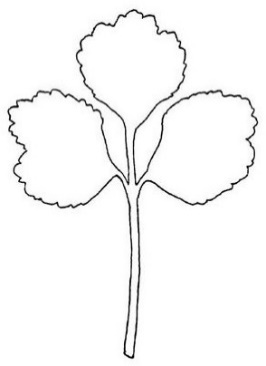 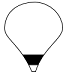 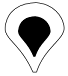 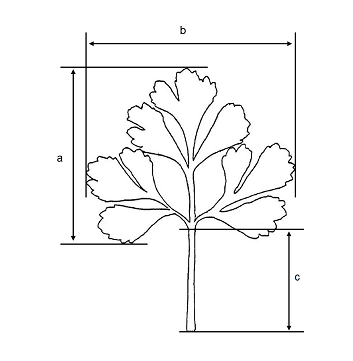 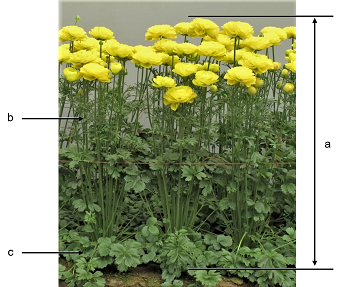 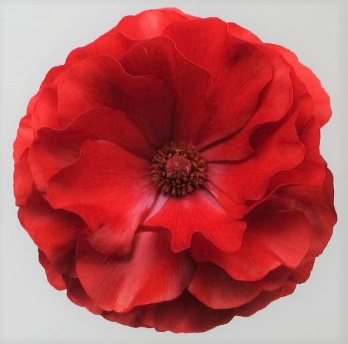 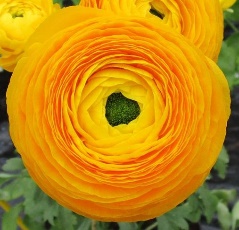 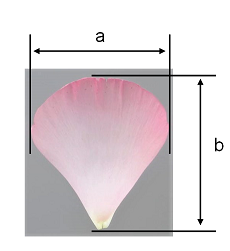 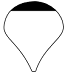 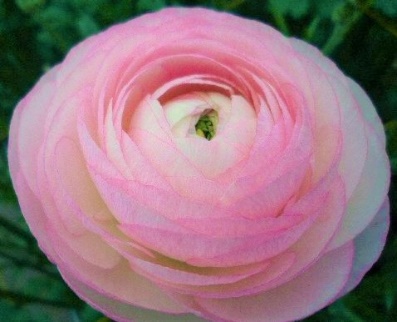 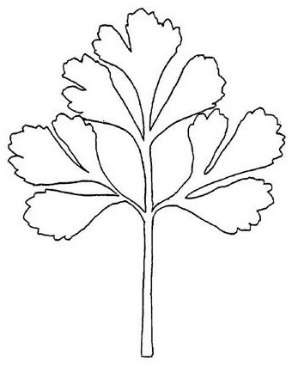 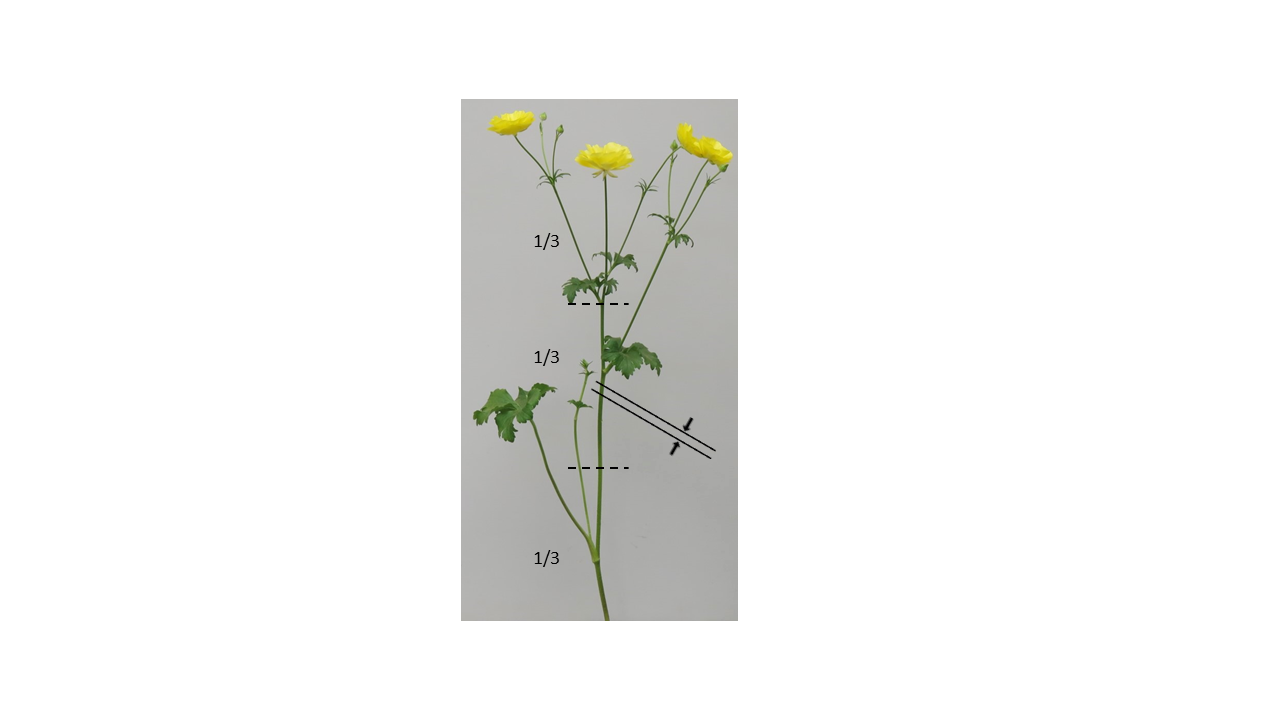 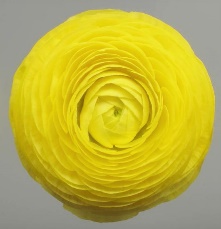 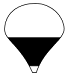 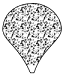 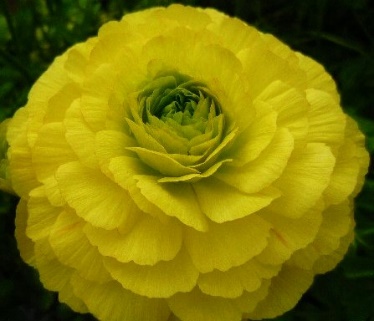 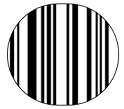 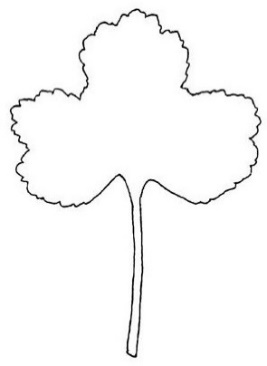 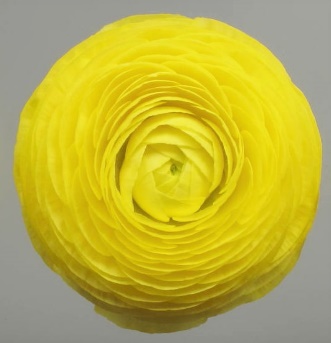 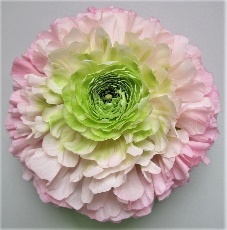 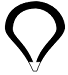 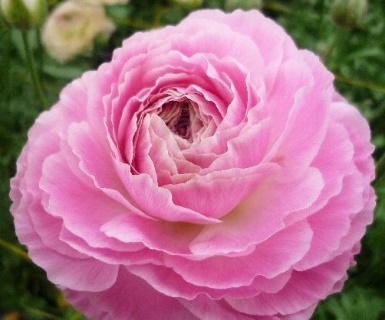 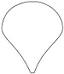 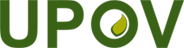 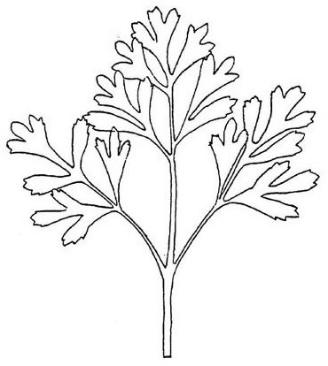 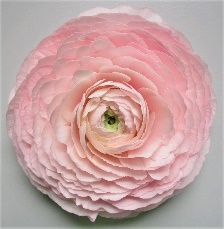 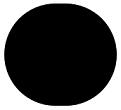 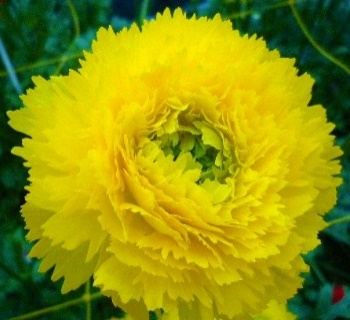 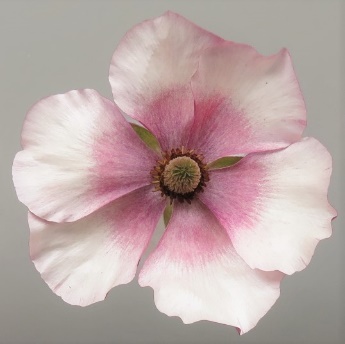 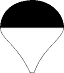 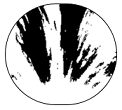 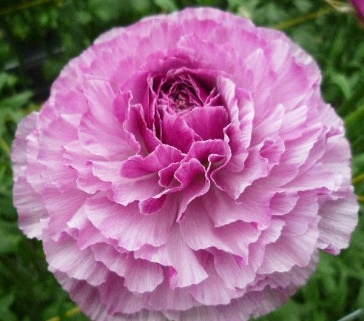 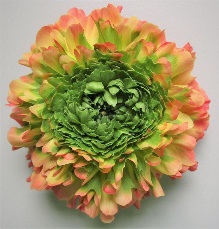 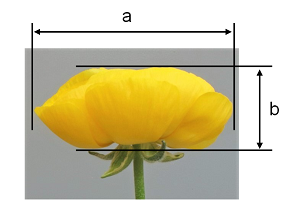 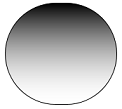 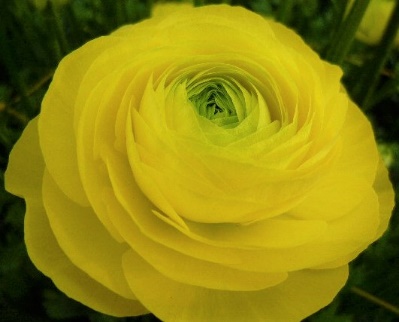 